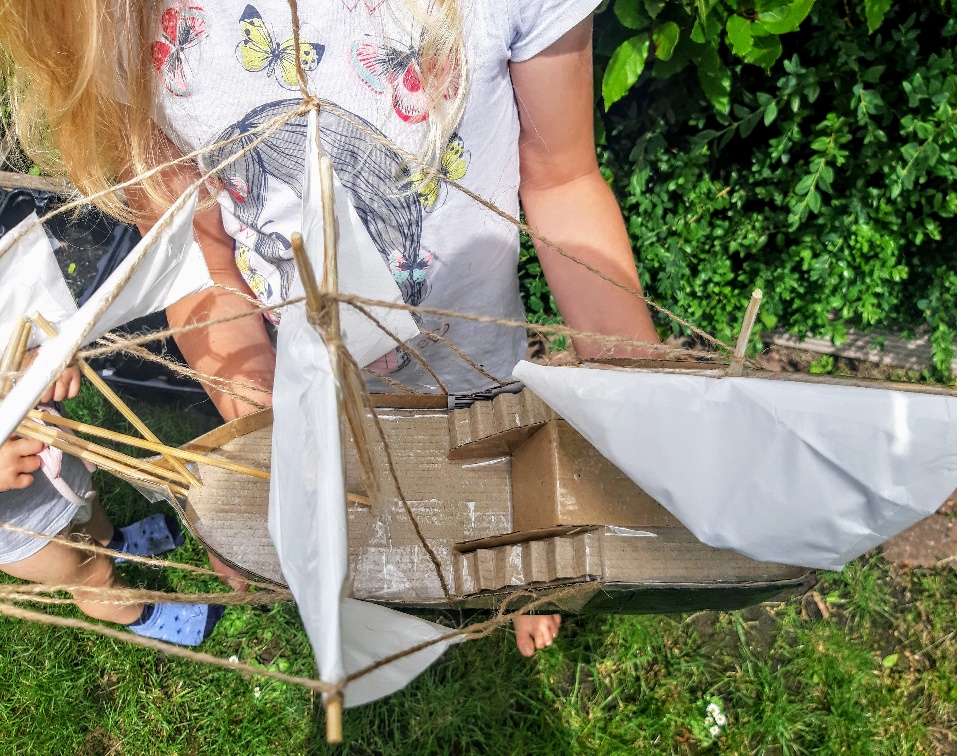 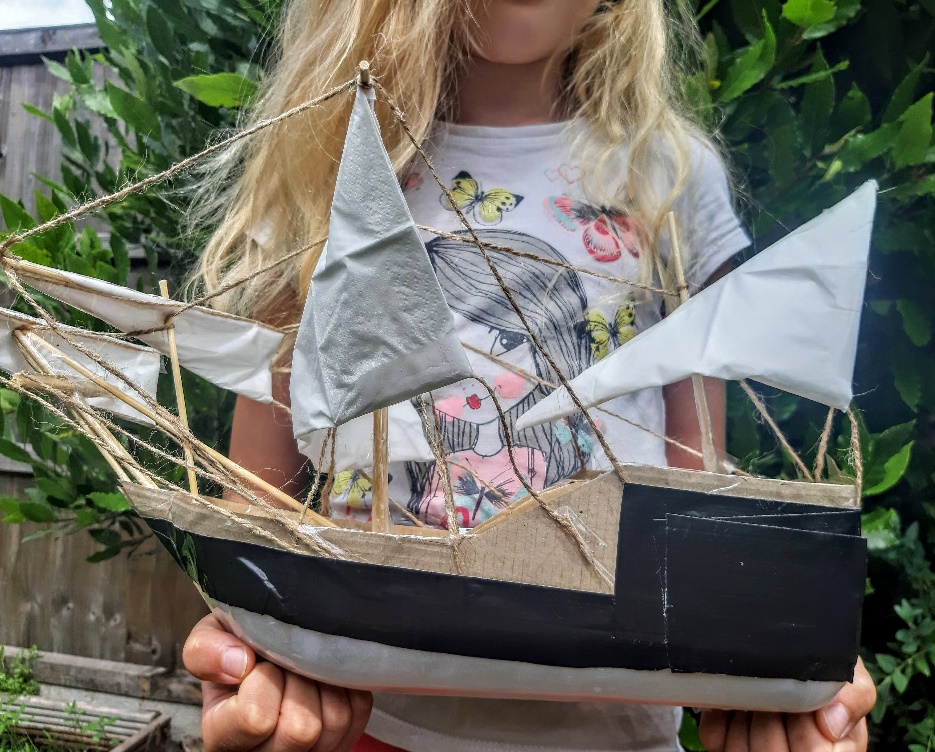 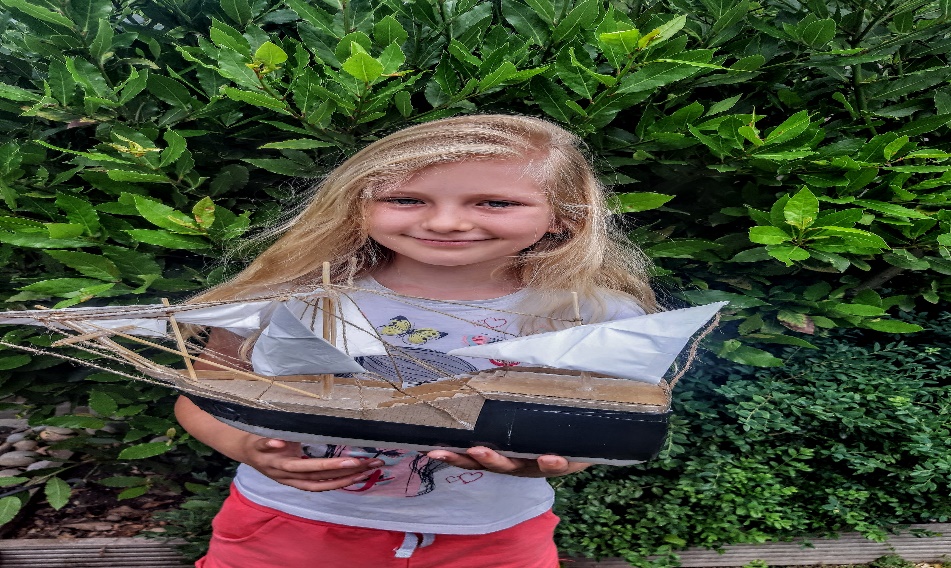 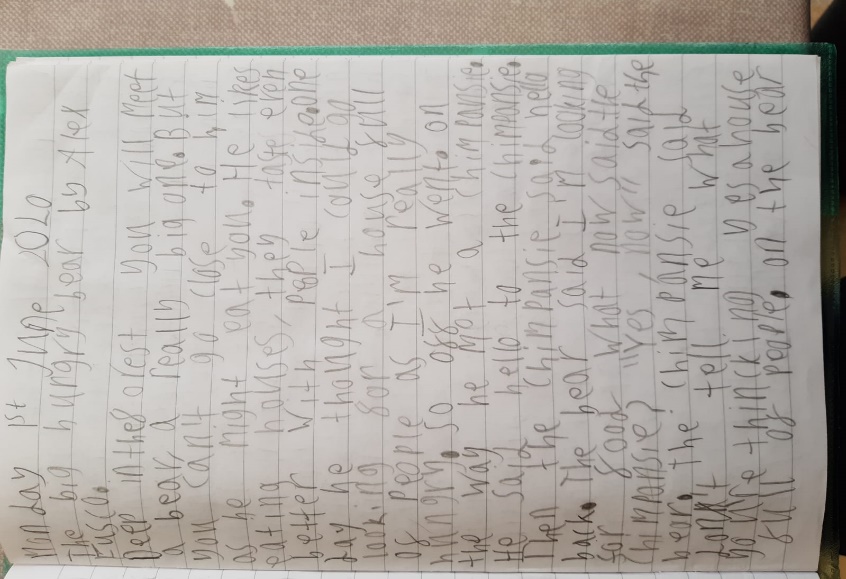 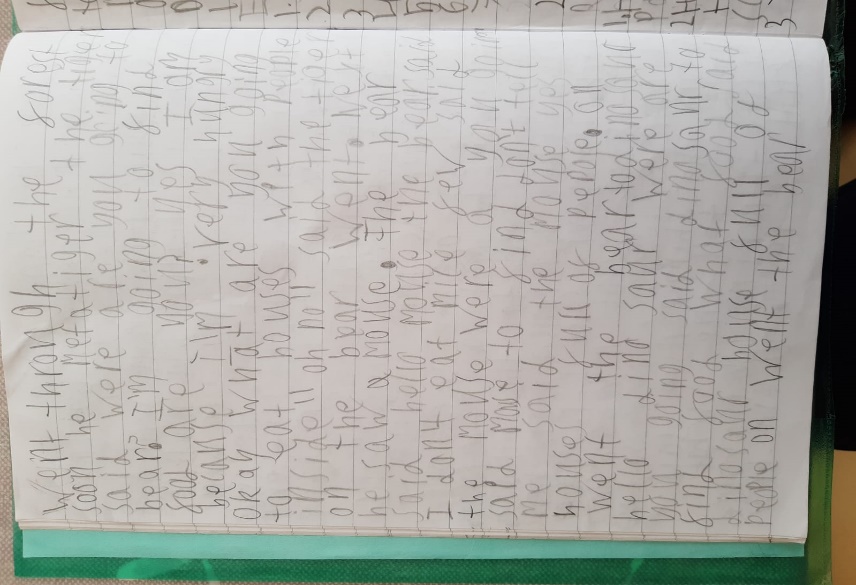 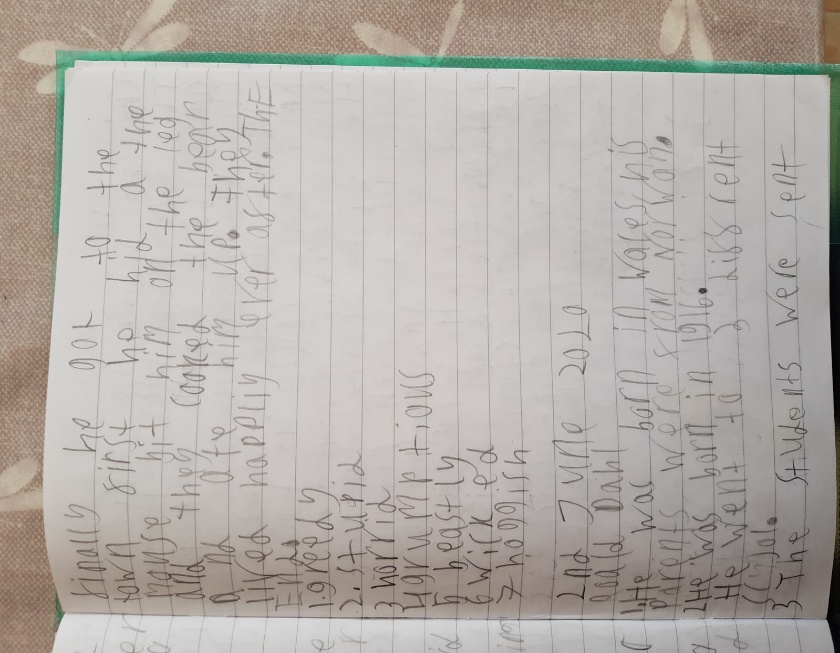 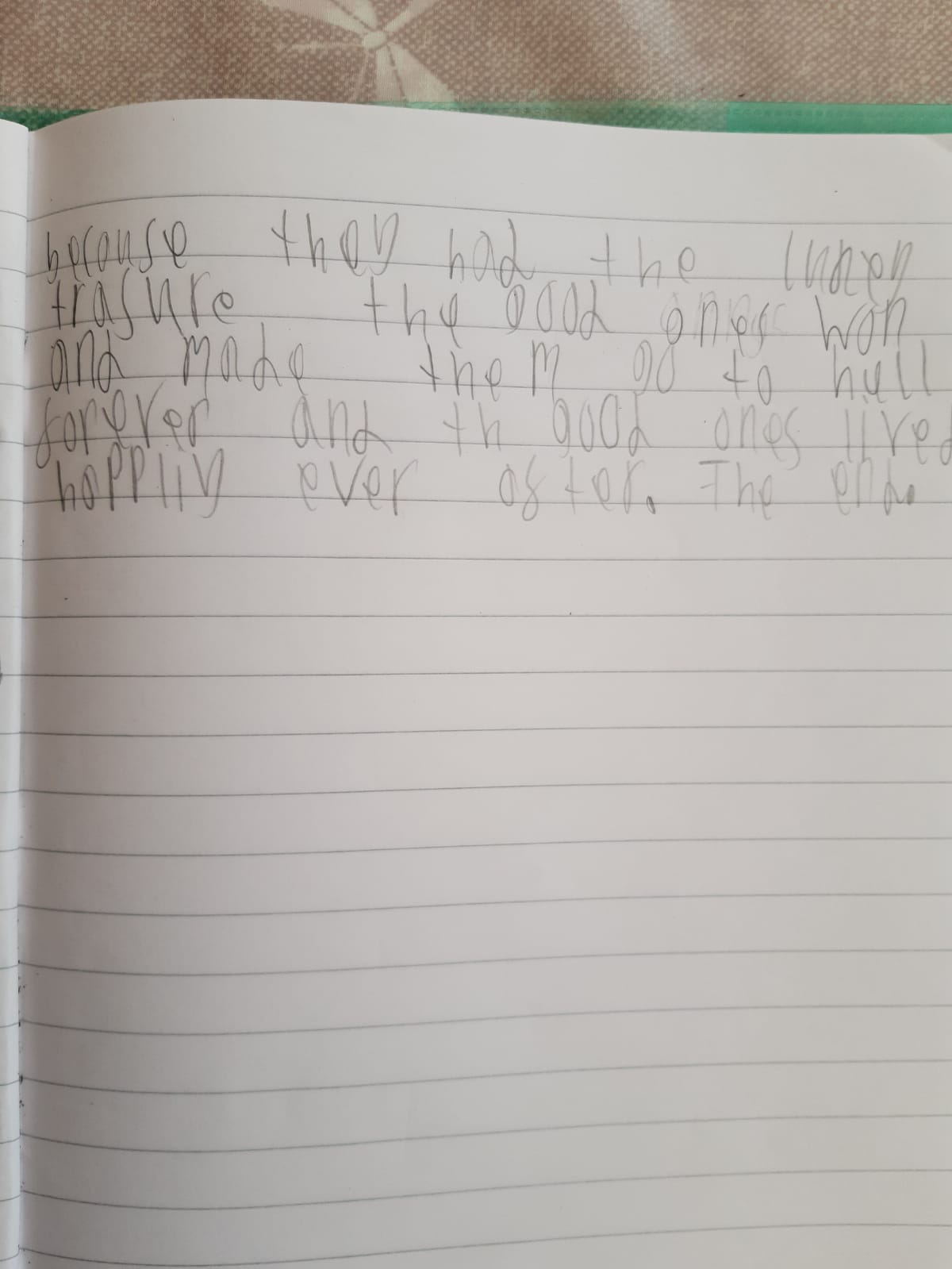 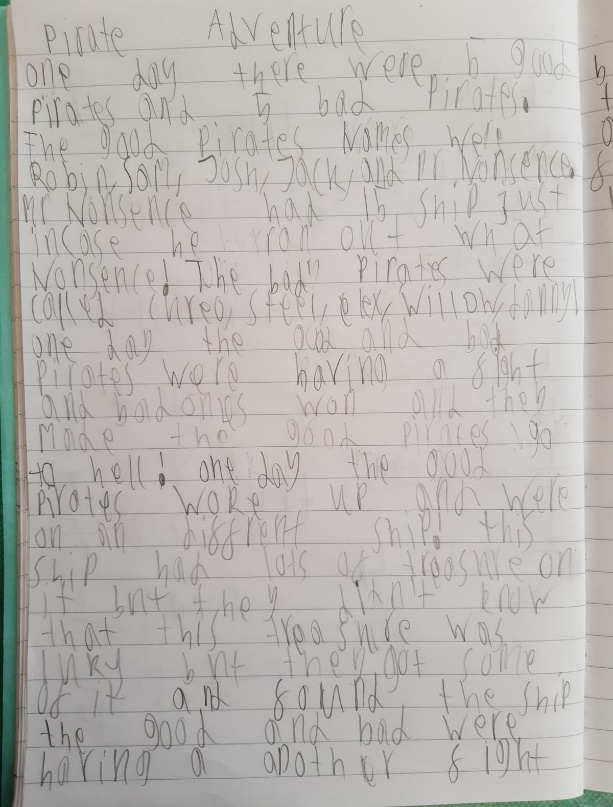 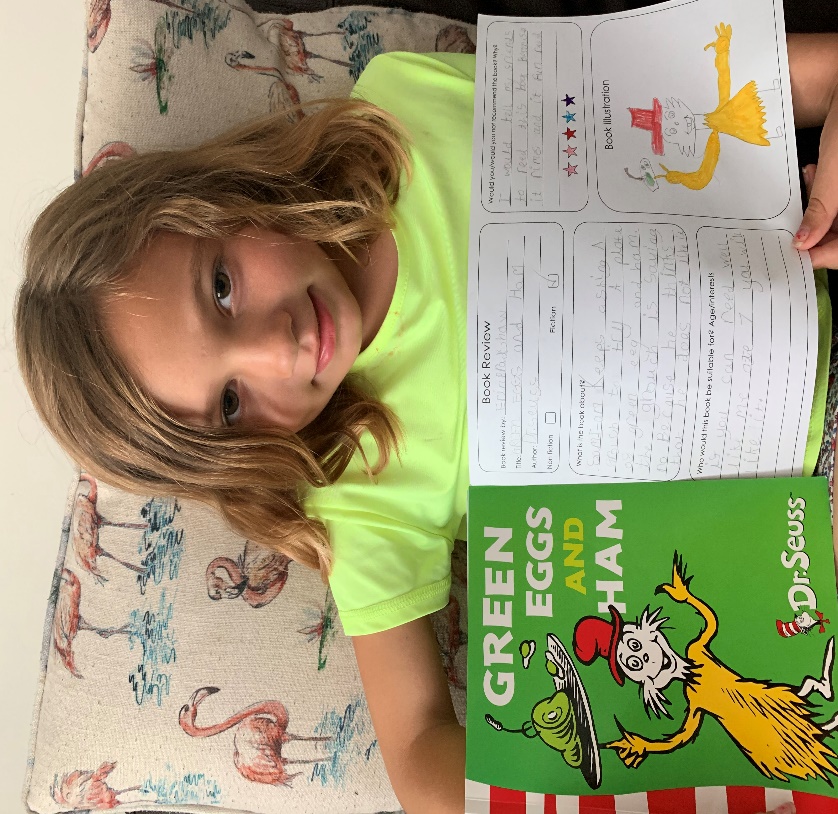 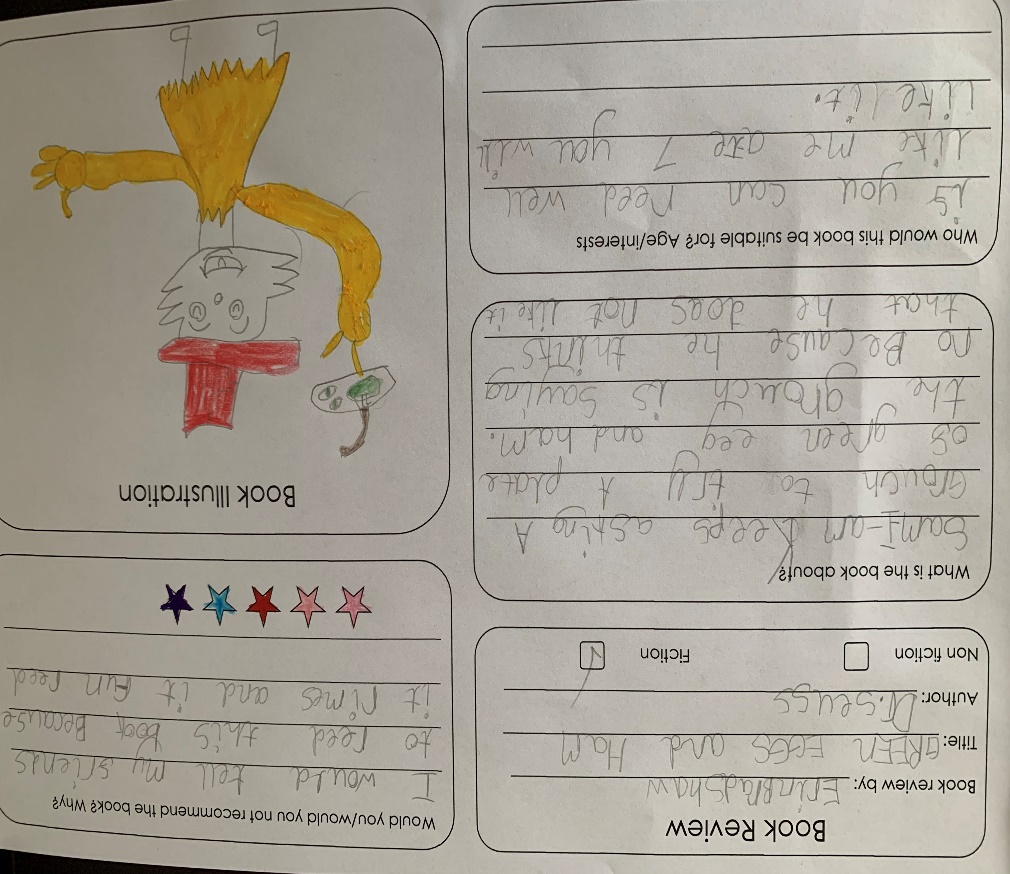 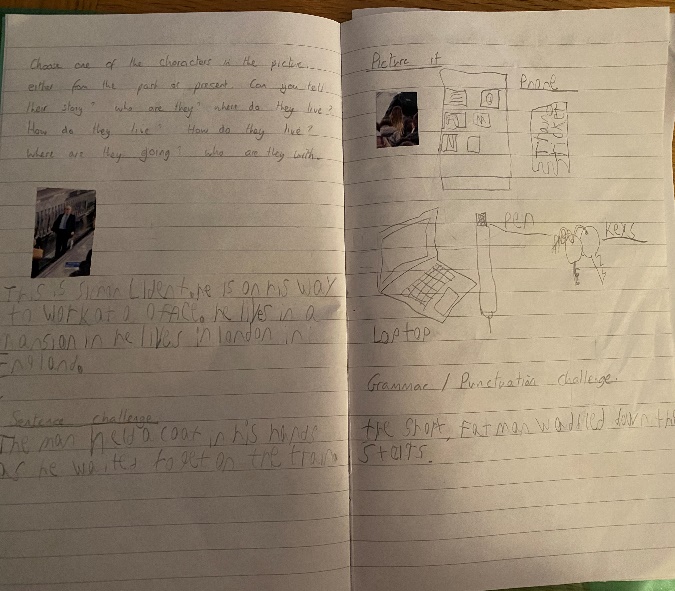 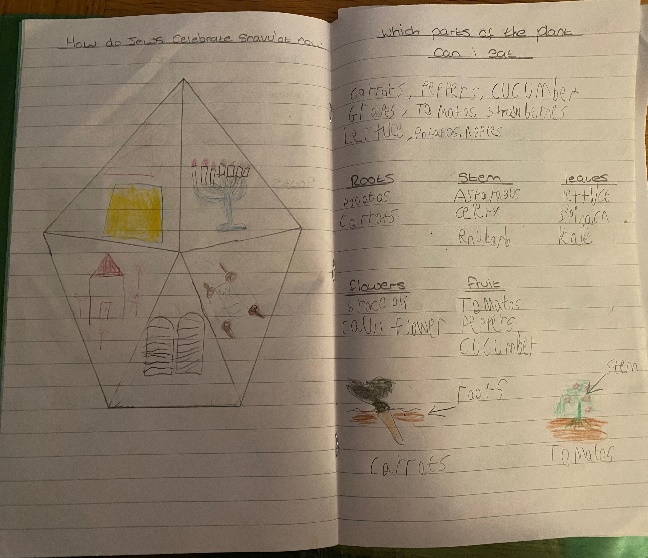 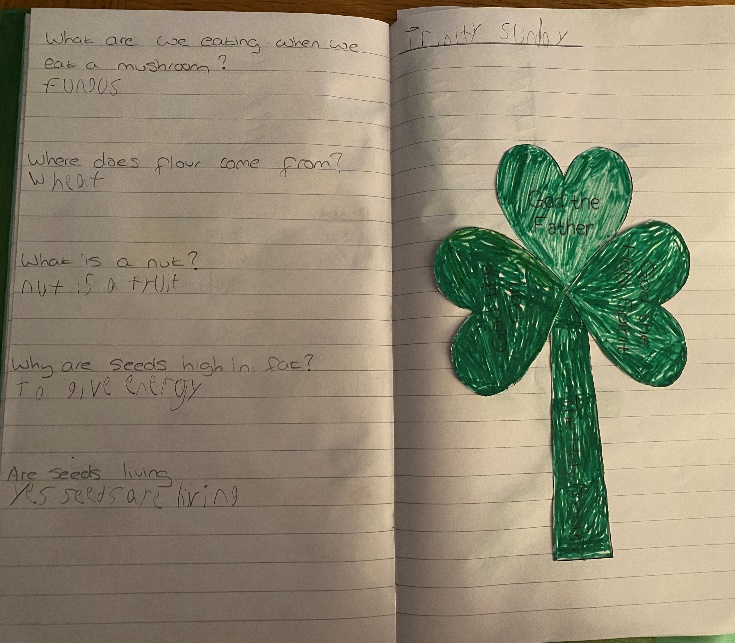 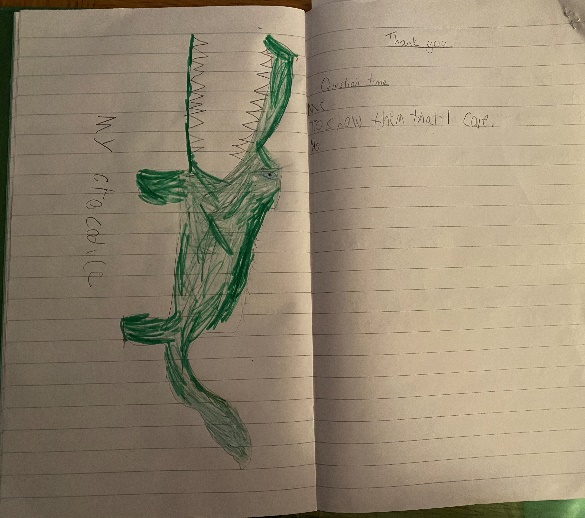 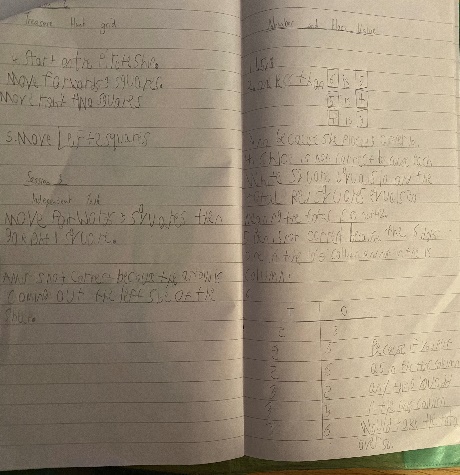 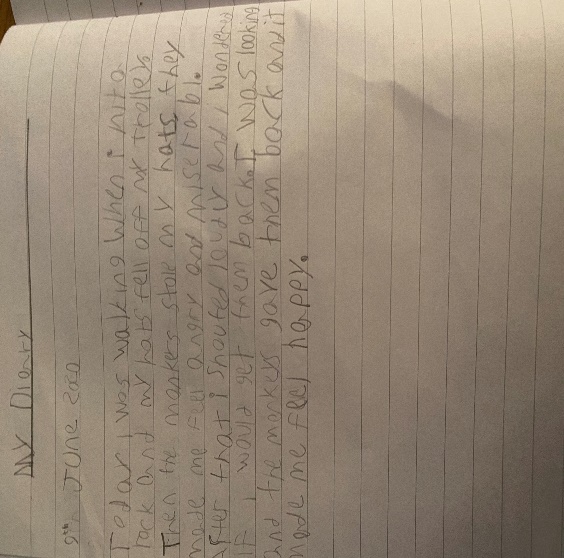 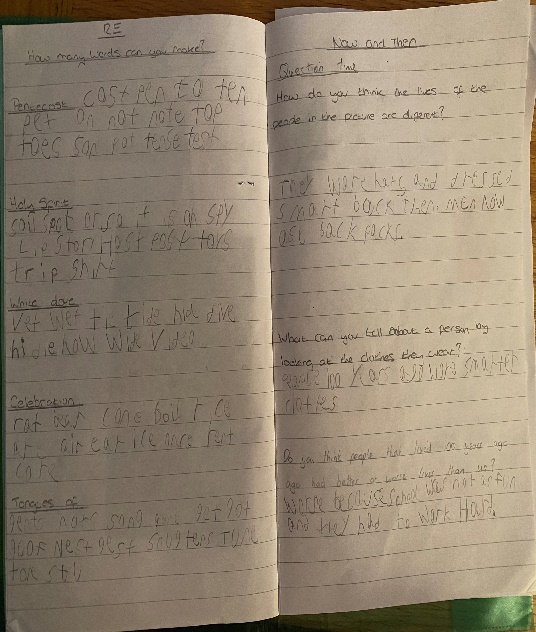 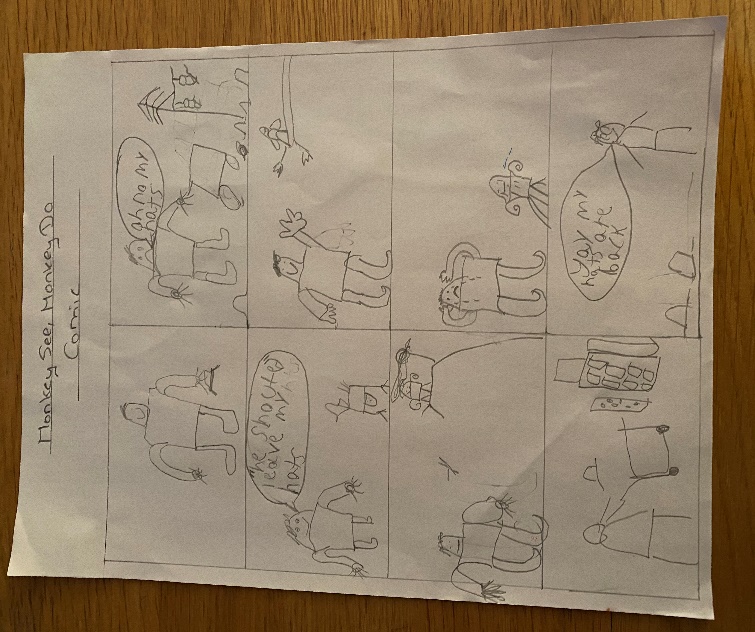 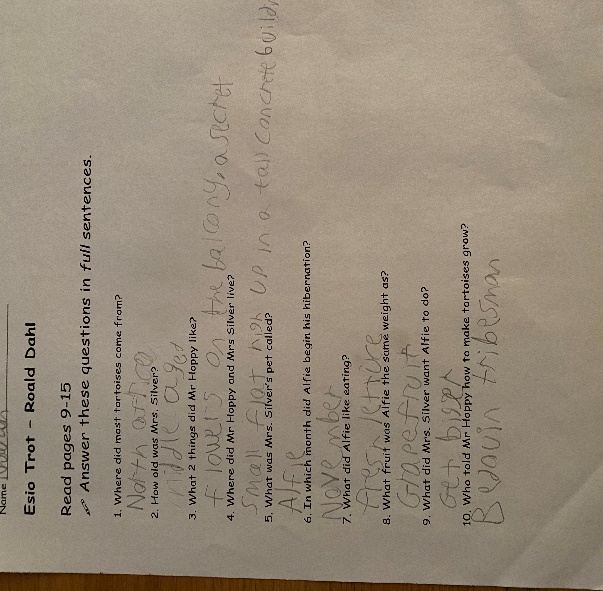 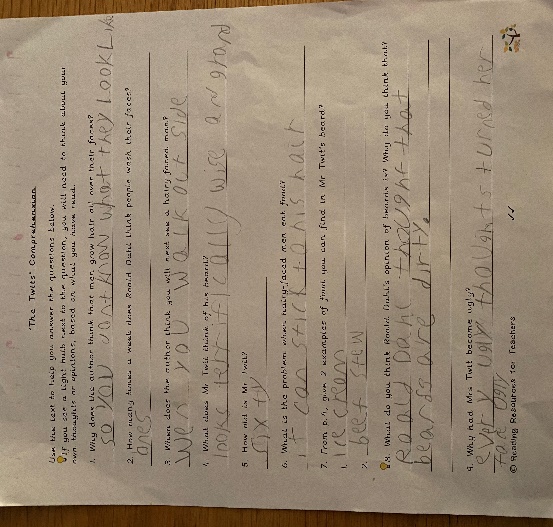 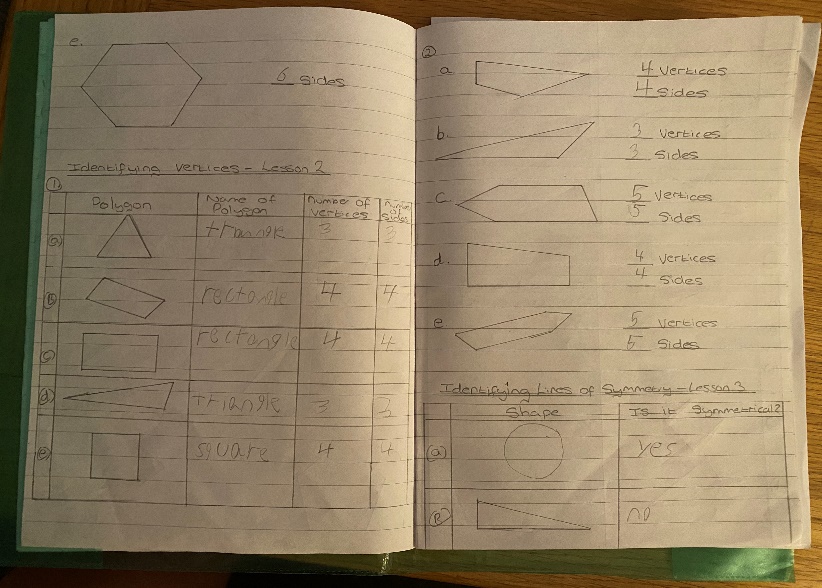 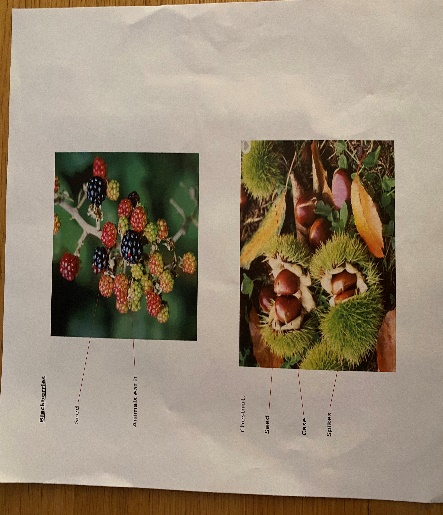 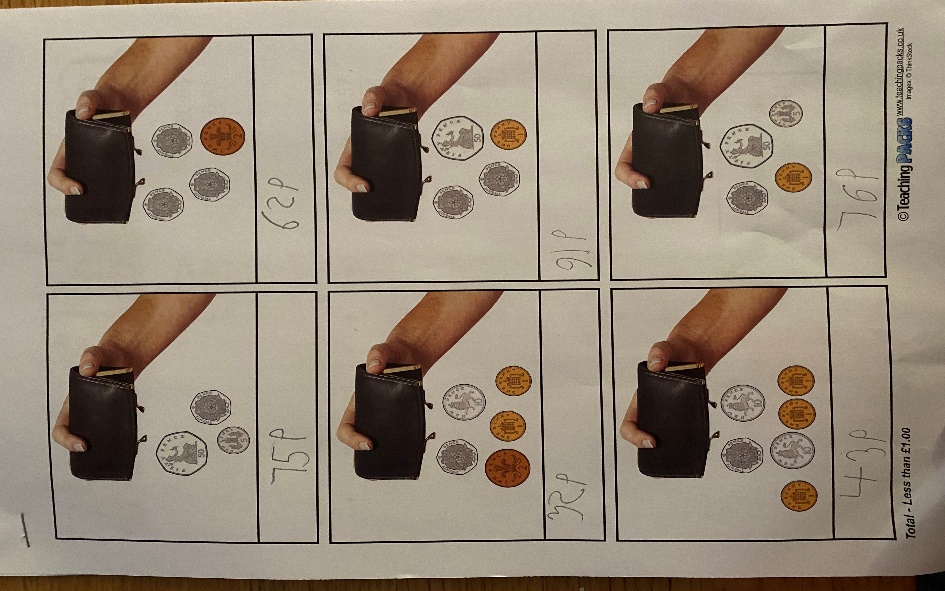 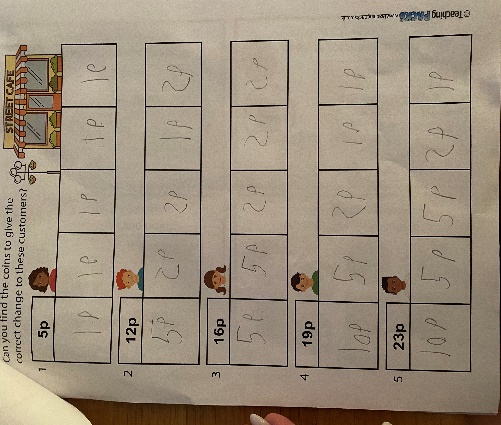 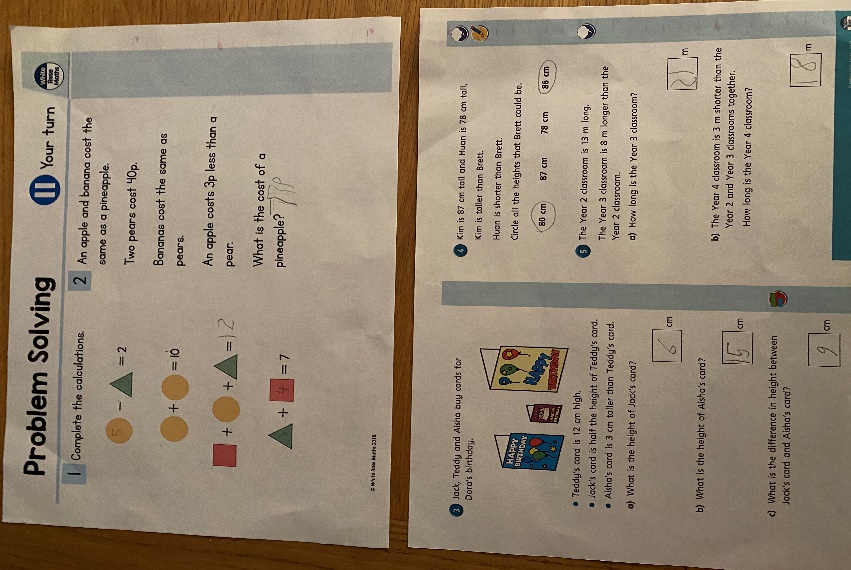 Jem has had some caterpillars at home which have now emerged from their chrysalides into butterflies! It was time to release them at the weekend and Jem was thrilled when one sat on his hand for a good 10 minutes. 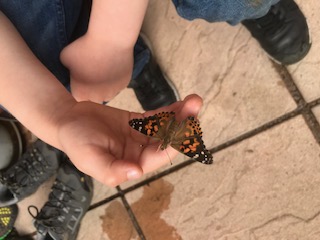 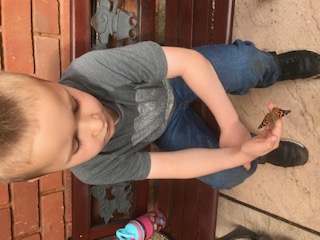 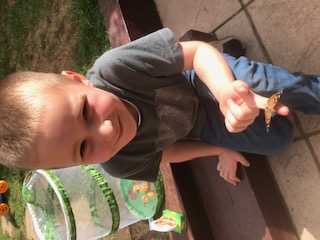 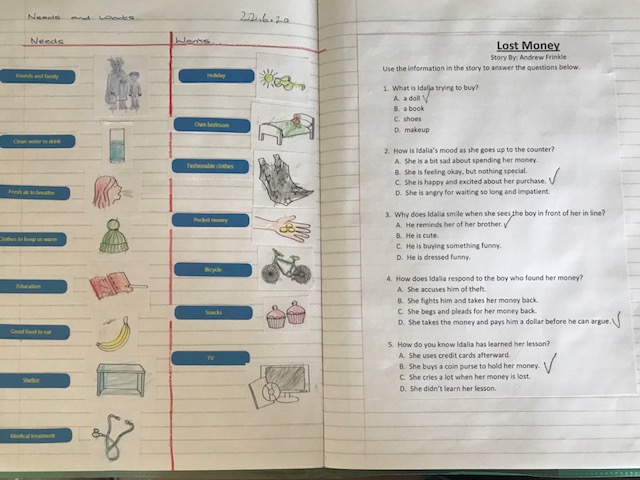 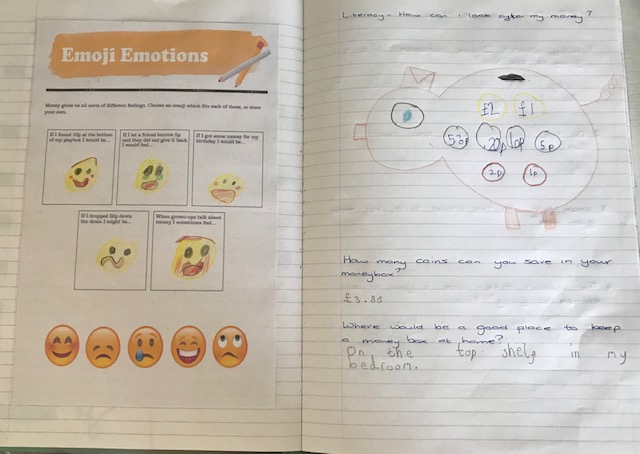 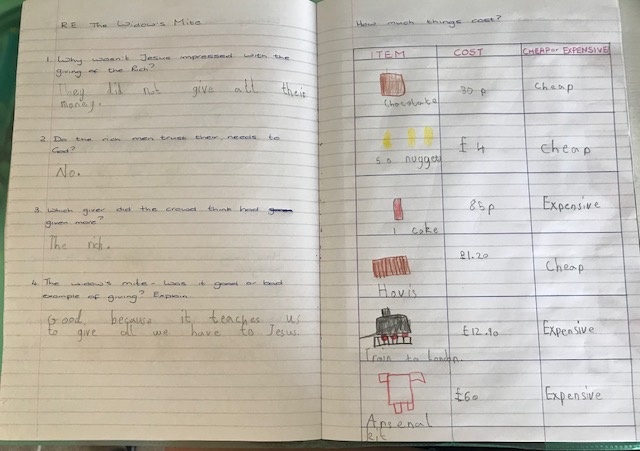 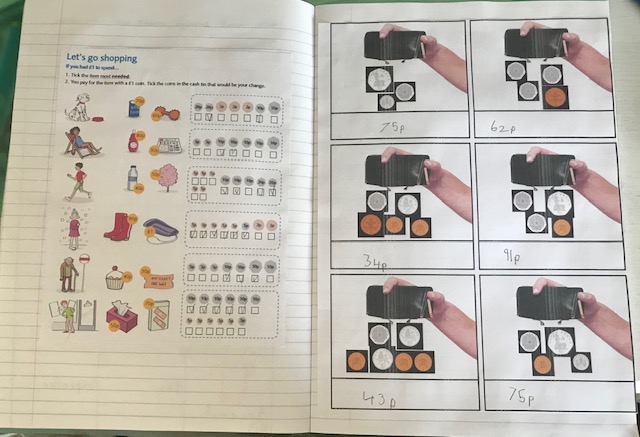 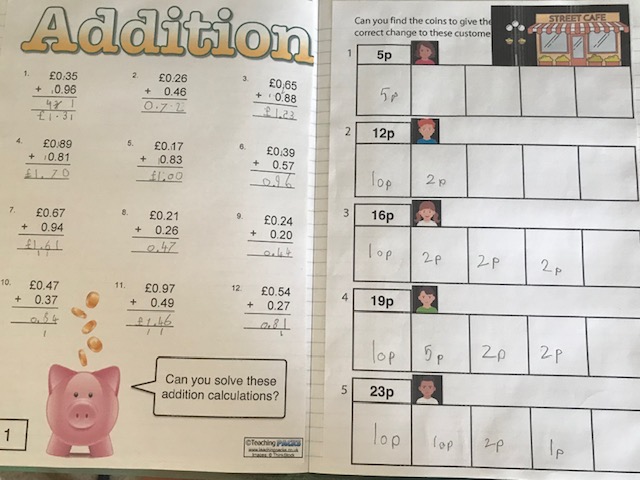 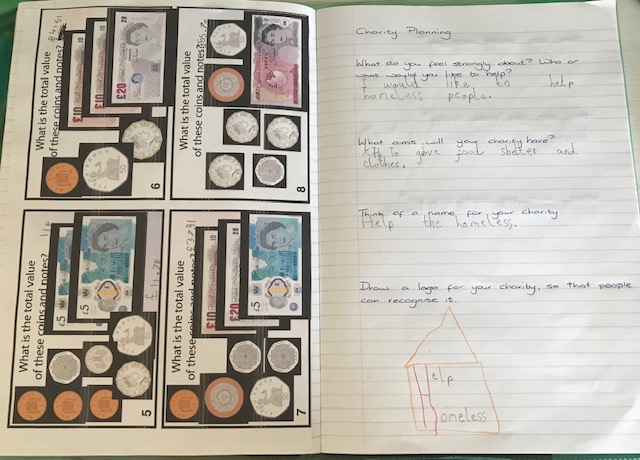 